Оценочные материалы для промежуточной аттестации по предмету «Информатика и ИКТ»5 классПояснительная запискаАвтор (ФИО, должность): Бурякова Наталия Игоревна.Название работы: Итоговая контрольная работа по информатике и ИКТ за курс 5 класс.Форма работы: Тест.Предмет, УМК: Информатика, УМК Л.Л. Босова.Цель и задачи: Проверка знаний за курс информатики и ИКТ 5 класса.Класс: 5. Критерии оценивания:Оценивание производиться в следующем порядке:Каждое верное выполненное задание оценивается 1 балл.Отметка «5» («пять») ставится в случае: если 80 <значение≤ 100.Отметка «4» («хорошо») ставится в случае: если 55 <значение≤ 80.Отметка «3» («удовлетворительно») ставится в случае: если 35 <значение≤ 55.Отметка «2» («неудовлетворительно») ставится в случае: если значение≤35.Итоговая контрольная работапо информатике и ИКТ за курс «5» класса по УМК Л.Л. Босовой1 вариант1.Отметьте устройство компьютера, предназначенное для обработки информации.Отметьте устройство компьютера, предназначенное для обработки информации.Отметьте устройство компьютера, предназначенное для обработки информации.Отметьте устройство компьютера, предназначенное для обработки информации.1.А.клавиатураБ.оперативная память1.В.мониторГ.процессор2.Запиши соответствие:Запиши соответствие:Запиши соответствие:Запиши соответствие:2.Вид информацииОрган2.А.Зрительная1.Кожа2.Б.Звуковая2.Нос2.В.Вкусовая3.Глаза2.Г.Обонятельная4.Уши2.Д.Осязательная5.Язык3.Найди «Лишние» устройство:Найди «Лишние» устройство:Найди «Лишние» устройство:Найди «Лишние» устройство:3.А.акустические колонкиБ.сканер3.В.принтерГ.монитор4.К какой группе клавиш относятся клавиши от F1 до F12?К какой группе клавиш относятся клавиши от F1 до F12?К какой группе клавиш относятся клавиши от F1 до F12?К какой группе клавиш относятся клавиши от F1 до F12?4.А.специальныеБ.символьные4.В.функциональныеГ.клавиши управления курсором5.К носителям информации не относится:К носителям информации не относится:К носителям информации не относится:К носителям информации не относится:5.А.Флэш-памятьБ.жесткий диск5.В.папирусГ.книга6.Передачу информации можно описать схемой: источник – «?» - приёмник. Что скрыто под знаком вопроса?Передачу информации можно описать схемой: источник – «?» - приёмник. Что скрыто под знаком вопроса?Передачу информации можно описать схемой: источник – «?» - приёмник. Что скрыто под знаком вопроса?Передачу информации можно описать схемой: источник – «?» - приёмник. Что скрыто под знаком вопроса?6.А.биологический каналБ.технологический канал6.В.канал связиГ.устройство кодирования информации7.Запиши соответствие:Запиши соответствие:Запиши соответствие:Запиши соответствие:7.Сфера применения кодаИспользуемые знаки7.А.Запись арифметических выражений1.Дорожные знаки7.Б.Запись мелодий2.Цифры и знаки арифметическихопераций7.В.Запись звуков речи3.Буквы алфавита7.Г.Управление движением транспорта4.Нотные знаки8.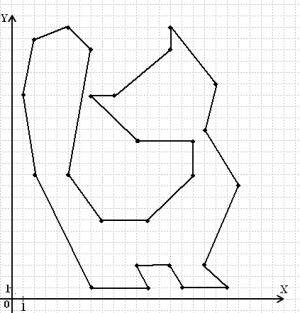 8.Определи координаты точки А?Определи координаты точки А?Определи координаты точки А?Определи координаты точки А?8.А.(7,2)Б.(7,1)8.В.(6,3)Г.(6,1)9.Отметьте операцию при форматировании документов.Отметьте операцию при форматировании документов.Отметьте операцию при форматировании документов.Отметьте операцию при форматировании документов.9.А.ВставкаБ.Изменение цвета9.В.УдалениеГ.Поиск и замена10.Отметьте операции при редактировании документов.Отметьте операции при редактировании документов.Отметьте операции при редактировании документов.Отметьте операции при редактировании документов.10.А.ВставкаБ.Изменение цвета10.В.УдалениеГ.Изменение начертания11.На конгрессе встретились четверо ученых: физик, биолог, историк и математик. Каждый ученый владел двумя языками из четырех (русским, английским, французским и итальянским), но не было такого языка, на котором могли бы разговаривать все четверо. Есть только один язык, на котором могли вести беседу сразу трое. Никто из ученых не владеет и французским, и русским языками. Хотя физик не говорит по-английски, он может служить переводчиком, если истории и биолог захотят побеседовать. Историк говорит по-русски и может говорить с математиком, хотя тот не знает ни одного русского слова. Физик, биолог и математик не могут разговаривать на одном языке.Какими двумя языками владеет физик?На конгрессе встретились четверо ученых: физик, биолог, историк и математик. Каждый ученый владел двумя языками из четырех (русским, английским, французским и итальянским), но не было такого языка, на котором могли бы разговаривать все четверо. Есть только один язык, на котором могли вести беседу сразу трое. Никто из ученых не владеет и французским, и русским языками. Хотя физик не говорит по-английски, он может служить переводчиком, если истории и биолог захотят побеседовать. Историк говорит по-русски и может говорить с математиком, хотя тот не знает ни одного русского слова. Физик, биолог и математик не могут разговаривать на одном языке.Какими двумя языками владеет физик?На конгрессе встретились четверо ученых: физик, биолог, историк и математик. Каждый ученый владел двумя языками из четырех (русским, английским, французским и итальянским), но не было такого языка, на котором могли бы разговаривать все четверо. Есть только один язык, на котором могли вести беседу сразу трое. Никто из ученых не владеет и французским, и русским языками. Хотя физик не говорит по-английски, он может служить переводчиком, если истории и биолог захотят побеседовать. Историк говорит по-русски и может говорить с математиком, хотя тот не знает ни одного русского слова. Физик, биолог и математик не могут разговаривать на одном языке.Какими двумя языками владеет физик?На конгрессе встретились четверо ученых: физик, биолог, историк и математик. Каждый ученый владел двумя языками из четырех (русским, английским, французским и итальянским), но не было такого языка, на котором могли бы разговаривать все четверо. Есть только один язык, на котором могли вести беседу сразу трое. Никто из ученых не владеет и французским, и русским языками. Хотя физик не говорит по-английски, он может служить переводчиком, если истории и биолог захотят побеседовать. Историк говорит по-русски и может говорить с математиком, хотя тот не знает ни одного русского слова. Физик, биолог и математик не могут разговаривать на одном языке.Какими двумя языками владеет физик?11.А.русский, французскийБ.французский, итальянский11.В.русский, итальянскийГ.русский, английский12.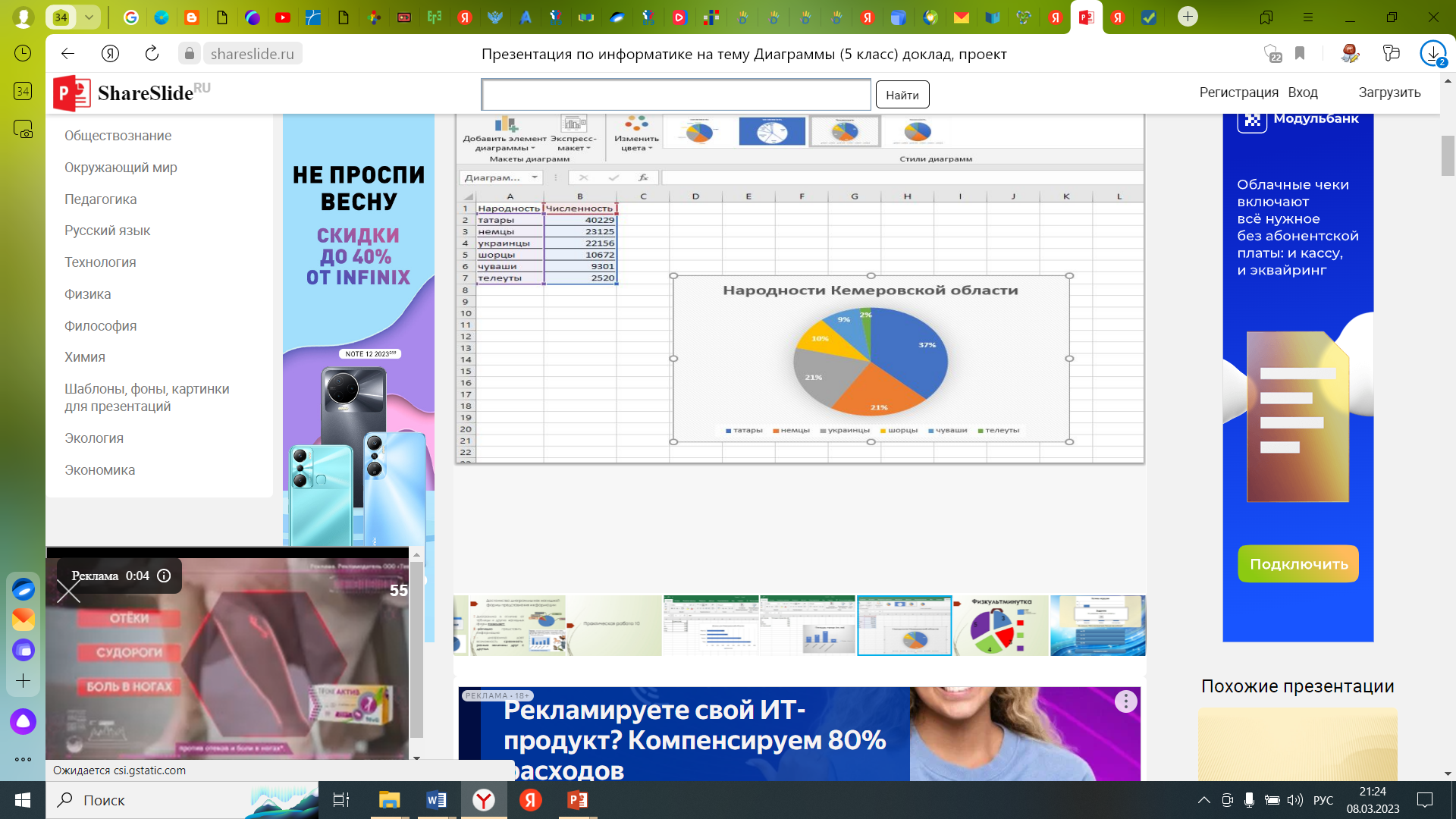 Рассмотри диаграмму, какой процент от всего количества Народности Кемеровской области занимают татары? Рассмотри диаграмму, какой процент от всего количества Народности Кемеровской области занимают татары? Рассмотри диаграмму, какой процент от всего количества Народности Кемеровской области занимают татары? Рассмотри диаграмму, какой процент от всего количества Народности Кемеровской области занимают татары? 12.А.2%Б.21%12.В.10%Г.37%13.Установите соответствие:Установите соответствие:Установите соответствие:Установите соответствие:13.А.Графический редактор1набор текста13.Б.Текстовой редактор2создание иллюстраций13.3редактирование сочинения13.4редактирование фотографий14.Каким обычно бывает порядок сортировки для чисел?Каким обычно бывает порядок сортировки для чисел?Каким обычно бывает порядок сортировки для чисел?Каким обычно бывает порядок сортировки для чисел?14.А.По количеству цифр в числеБ.По возрастанию/убыванию14.В.По типу цифр15.Решите задачу на переливание, разработав план действий.Имеется река, бочка 50 л, ведро 10 л и банка 3 л. Требуется налить в бочку 47 л воды. Сколько шагов на это потребуется?Решите задачу на переливание, разработав план действий.Имеется река, бочка 50 л, ведро 10 л и банка 3 л. Требуется налить в бочку 47 л воды. Сколько шагов на это потребуется?Решите задачу на переливание, разработав план действий.Имеется река, бочка 50 л, ведро 10 л и банка 3 л. Требуется налить в бочку 47 л воды. Сколько шагов на это потребуется?Решите задачу на переливание, разработав план действий.Имеется река, бочка 50 л, ведро 10 л и банка 3 л. Требуется налить в бочку 47 л воды. Сколько шагов на это потребуется?15.А.1
Б.6
15.В.11
Г.21